Diversificación de cultivosConsiste en establecer distintos cultivos o especies vegetales, en función a una clasificación agroecológica, es decir de acuerdo a la potencialidad de los suelos, o  a las actitudes y desventajas que presentan estos.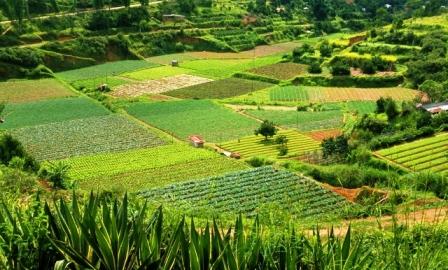 